Pt. I  Art History (5pts. Each. 40 total)Identify the Title with the Work of Art1. The Milkmaid…………………………………………………………………________2. Praying Hands………………………………………………………………..________3. Life-Boat and Manby Apparatus……………….…………………...________4. The Oath of Horatii………………………………………………………...________5.  The School of Athens………………………………………………………________6. David with the Head of Goliath.……………………………………..________7. Apples and a Pomegranate…………………………………….………________8.  The Blue Dancers…………………………………………………………..________	Pt. II Identify the fact with the Work of Art (5pts. Each. 40 total)9.     N. Renaissance, Appropriated the Use of the Printing Press…_________10.   Dutch Golden Age, used the camera obscura…………………….._________11.   Neoclassic, Official Artist of the French Revolution. …………..._________12.   Abolitionists artist from England………………………………………...._________13.   Impressionist, Sought to capture the “impression of the moment”_________14.   Renaissance painting of Humanist philosophers ……………………_________15.   Baroque painting of the weak triumph over the strong……....…__________16.   Realist Wanted “no prettiness but Truth”……………………………..___________Pt. III Appropriation 5 pts. Each (20 total)17.  In your own words, define Appropriation._____________________________________________________________________________________18.  What was appropriated to make Lady with a Green Stripe?_____________________________________________________________________________________19.  What was appropriated and the inspiration for La Ghirlandata?____________________________________________________________________________________20.  Demonstrate appropriation of the following image into a new work of art on the right. 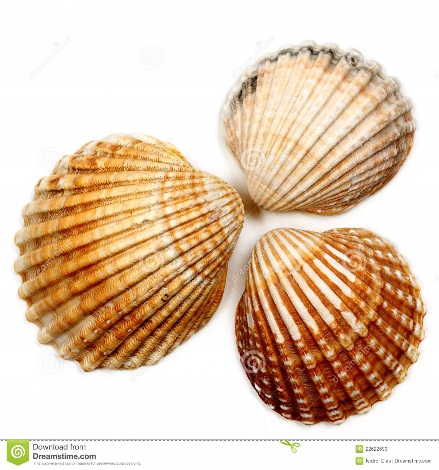 